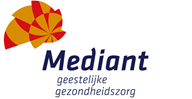 Dit formulier graag 1 september 2021 sturen naar referaat@mediant.nl Programma:(maximaal 2 presentaties van 30 minuten of 3 presentaties van 20 minuten)Titel referaatLicht therapie, als de dagen korter wordenNamen & kwalificaties sprekersTRWM Walrave, psychiater en A-opleider Psychiatrie van MediantG Huinink Verpleegkundig Specialist StemmingsstoornissenM. van Bendegem Verpleegkundig Specialist Bipolaire StoornissenDisciplines waarvoor accreditatie aangevraagd moet worden.  Psychiaters  FGzPt (klinisch psychologen, GZ-psychologen en psychotherapeuten)  POH-GGZ  Verpleegkundig specialisten  Verpleegkundigen   SKJOmschrijving & leerdoelen referaatDe diagnostiek en behandeling van seizoensgebonden depressies worden diepgaand besprokenKennis over:de indicatiegebieden bij de diversiteit aan symptomatologie van de winterdepressiehoe lichttherapie praktisch wordt uitgevoerd.de leeftijdsgrenzen bij de behandeling met lichttherapie.de contra-indicaties bij de behandeling met lichttherapie.lichttherapie in relatie tot bipolaire stoornissen.de bewezen effectiviteit van Lichttherapiede meerwaarde van lichttherapie bij de behandeling van depressies bij zwangere vrouwen, bij menopauzale klachten en bij insomniade diagnostiek en behandeling van de winterdepressie met lichttherapie en alle specifieke indicatie gebieden van lichttherapie.Op welke informatie is het referaat gebaseerd?(richtlijnen/ protocollen / vakliteratuur)Leerboek Psychiatrie, Prof Hengeveld 2018Multidisciplinaire Richtlijn Stemmingsstoornissen 2018Multidisciplinaire Richtlijn Bipolaire Stoornissen 2018Kwaliteits document Behandeling van depressies bij vrouwen in de graviditeit en bij lactatie,2017, Walrave/Dekker/Rijlaarsdam ZGT.Tekst voor uitnodigingDe zomer is voorbij, het najaar komt eraan, de dagen gaan weer korter worden, de nachten worden langer. Graag nodigen wij U uit voor een referaat over de diagnostiek en behandeling van seizoensgebonden stemmingsstoornissen. Een belangwekkend onderwerp, de seizoensgebonden stemmingsstoornis is een jaarlijks terugkerende aandoening die een grote impact kan hebben op het sociaal en beroepsmatig functioneren.De herkenning en de passende behandeling met licht therapie zijn dan essentieel.Wij gaan uitgebreid in op dit interessante onderwerp waarbij alle specifieke aspecten besproken worden.TijdProgrammaSpreker 16.30Opening / welkomstwoordTRWM. Walrave, psychiater en A-opleider van Mediant16.35Lichttherapie, power point presentatieTRWM. Walrave, psychiater en A-opleider van Mediant17.15Casuïstiek van winterdepressie Client Mediant met G Huinink Verpleegkundig Specialist Mediant17.30Interview over lichttherapie M van Bendegem Verpleegkundig Specialist Mediant17.55Vragen / discussie18.00Afsluiting